              (10 words)COCKERELFFRABBITRIPDOGLIOSIHENIGGHGCATOEPARROTNR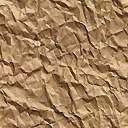 